Curriculum Intent, Implementation and Impact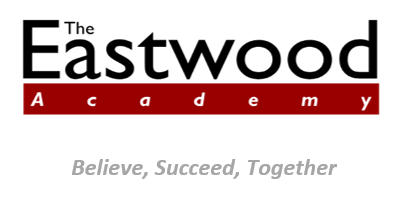 Curriculum Intent1.1 AimsIn Education, the ‘curriculum’ is broadly defined as the ‘totality of pupil experiences that occur in the educational process’. The intent of the curriculum is synonymous with many of the Academy’s core aims:To provide a broad and balanced curriculum that is accessible to all pupils.To provide opportunities for all pupils to develop a high level of literacy and numeracy required for success in adult life.To broaden pupils’ horizons through a range of spiritual, moral, social and cultural opportunities.To ensure that all pupils are able to thrive and develop as healthy individuals.To ensure that all pupils understand how to stay safe.To develop a strength of character, and resilience that will help pupils to overcome the challenges they are likely to encounter in adult life.To provide an appropriate range of opportunities and experiences to allow pupils to succeed in the next stage in their education, training or employment.1.2 HighlightsKS3 curriculum designed to develop competencies to equip pupils for KS4. Extended KS4 programme to permit a deeper understanding of content and skills. KS3 and KS4 underpinned by a mastery approach. KS4 programme that allows all pupils to potentially achieve the EBacc. Bespoke Life Skills programme designed to develop resilience and prepare pupils for adult life. Bespoke Personal Development programme including Arts Award, Sports Leaders Award, Duke of Edinburgh Award and Student Leader Accreditation. Comprehensive CEIAG programme.  Curriculum Implementation2.1 PoliciesThe curriculum is implemented through the following policies:Curriculum Policy  Mastery Curriculum PolicyKS3 Indicative Competencies PolicyMarking and Assessment PolicyTeaching and Learning Policy2.2 Content OverviewThe KS3 and KS4 content are detailed in the links below:Art Business Studies Citizenship and RE Computing and ICT Design Technology Drama English Food Preparation and Nutrition French Geography History Maths Music PE ScienceSociologyStatistics 2.3 Life SkillsThe Life Skills Programme (refer to the Curriculum Policy) was revised in the Summer Term of 2018. The Academy appointed a Head of Life Skills from July 2018 and implemented a bespoke programme designed to promote and sustain resilience - Resilience Strategy     2.4 Personal DevelopmentThe Personal Development Programme (refer to the Curriculum Policy) is designed to provide pupils with ongoing PSHEE education and substantive opportunities to experience and develop leadership skills to consolidate and further develop the competencies gained in Life Skills.2.5 SMSC The Academy recognises that the personal development of the pupils, spiritually, morally, socially and culturally, plays a significant part in their ability to learn and achieve.http://www.eastwoodacademy.co.uk/index.php/the-academy/smscSMSC Assemblies Programme 2019-2020Extensive extracurricular provision (and participation) is an integral part of the wider curriculum. http://www.eastwoodacademy.co.uk/index.php/pupils/extra-curricular2.6 British Valueshttp://www.eastwoodacademy.co.uk/index.php/the-academy/british-valuesThe Academy actively promotes British Values through SMSC, RE, RSE and Citizenship. GCSE Citizenship is part of the core curriculum (compulsory) at KS4. 2.7 Personal Safety and Healthy LivingPupils’ safety and wellbeing are of paramount importance. Safeguarding - http://www.eastwoodacademy.co.uk/index.php/the-academy/safeguardingMental health - http://www.eastwoodacademy.co.uk/index.php/pupils/mental-healthE-safety - http://www.eastwoodacademy.co.uk/index.php/pupils/e-safety-for-pupilsHealth - In July 2018, the Academy was awarded Healthy Schools Status for a further 2 years. Sport – The Academy is the hub for the Southend West School Sports Partnership (SWSSP) which provides specialist sporting services, provision and expertise to 54 schools. Further, the Academy was listed in the top 10 sporting state schools in 2019 as reported in the School Sport Magazine - Top 30 State Schools2.8 CEIAGThe Academy provides a range of opportunities and experiences to allow pupils to succeed in the next stage in their education, training or employment.http://www.eastwoodacademy.co.uk/index.php/pupils/careers-education-and-guidanceCurriculum Impact3.1 Pupil OutcomesLocally, the Academy is the highest performing non-selective school. Nationally, the Academy has been in the top quintile of schools over the last 3 years - DfE Performance Tables.Refer to the following reports GCSE Results Report and Self Evaluation - Executive SummaryThe Academy was subject to a section 5 inspection in December 2018 and achieved 'outstanding' in all categories - Ofsted Report 2018-20193.2 Pupil DestinationsThe most recently published data in the School and College Performance Tables is the 2017 cohort. The % of pupils in sustained education, employment or training is 96% vs. a national average of 94% (+2%). Refer to the DfE Performance Tables3.3 Pupil Achievements – Wider CurriculumDate ReviewedSeptember 20192017-20182018-2019Academy Newsletter - Autumn Term 1 (2017)Academy Newsletter - Autumn Term 1 (2018)Academy Newsletter - Autumn Term 2 (2017)Academy Newsletter - Autumn Term 2 (2018)Academy Newsletter - Spring Term 1 (2018)Academy Newsletter - Spring Term 1 (2019)Academy Newsletter - Spring Term 2 (2018)Academy Newsletter - Spring Term 2 (2019)Academy Newsletter - Summer Term 1 (2018)Academy Newsletter - Summer Term 1 (2019)Academy Newsletter - Summer Term 2 (2018)Academy Newsletter - Summer Term 2 (2019)2017-20182018-2019Academy Newsletter - Autumn Term 1 (2017)Academy Newsletter - Autumn Term 1 (2018)Academy Newsletter - Autumn Term 2 (2017)Academy Newsletter - Autumn Term 2 (2018)Academy Newsletter - Spring Term 1 (2018)Academy Newsletter - Spring Term 1 (2019)Academy Newsletter - Spring Term 2 (2018)Academy Newsletter - Spring Term 2 (2019)Academy Newsletter - Summer Term 1 (2018)Academy Newsletter - Summer Term 1 (2019)Academy Newsletter - Summer Term 2 (2018)Academy Newsletter - Summer Term 2 (2019)